令和５年度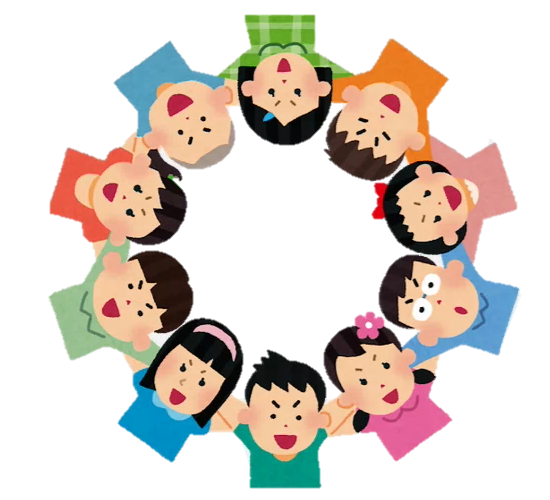 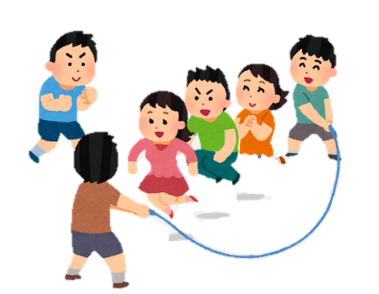 香川県立聴覚支援学校　さんさん交流　参加申込個人情報提供内容確認いずれかの番号に○をつけてください。令和５年　　　月　　　日交流幼児氏名（　　　　　　　　　　　　　　　　）保護者氏名（　　　　　　　　　　　　　　　　）連   絡   先（　　　　　　　　　　　　　　　　）５月３０日（火）６月２０日（火）７月１１日（火）９月　５日（火）１１月１４日（火）１２月１９日（火）１月３０日（火）２月２７日（火）ホームページや学校紹介パンフレット等への映像使用、新聞・テレビ等の写真・映像取材や掲載についてホームページや学校紹介パンフレット等への映像使用、新聞・テレビ等の写真・映像取材や掲載について１取材、掲載　いずれもかまわない。２子どものクローズアップがなければ取材、使用はかまわない。３取材や掲載は困るので、はずしてほしい。